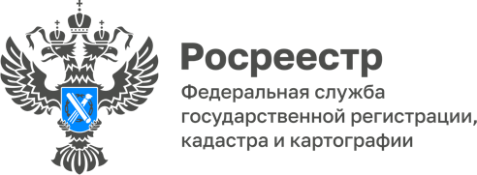 Сведения из государственного фонда данных землеустройства в один кликНа Едином портале государственных и муниципальных услуг появилась возможность подать заявление о предоставлении материалов и данных государственного фонда данных, полученных в результате проведения землеустройства (ГФДЗ).«Росреестр продолжает выводить востребованные услуги на ЕПГУ. Теперь физические и юридические лица, органы государственной власти и местного самоуправления могут получить необходимые документы из государственного фонда данных землеустройства, в удобном цифровом формате, не выходя из дома или офиса», – подчеркнула руководитель Управления Росреестра по Республике Алтай Лариса Вопиловская.Все материалы ГФДЗ и их копии предоставляются бесплатно гражданам и бизнесу. Срок оказания услуги – до трех рабочих дней. При подаче заявления через портал Госуслуг пользователю в личный кабинет направляется электронный документ или ссылка для скачивания материалов фонда.Пользователи портала могут получить землеустроительную документацию, включающую в себя в том числе материалы почвенных, геоботанических и других обследований и изысканий, оценки качества земель, инвентаризации земель, проекты территориального землеустройства, материалы межевания объектов землеустройства, землеустроительные дела по межеванию земельных участков и другие сведения.Ранее услуга предоставления материалов землеустройства оказывалась только при личном обращении или посредством почтовой связи.Материал подготовлен Управлением Росреестра по Республике Алтай